令和5年度 成年後見講座 受講者募集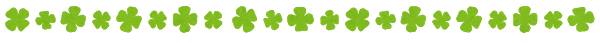 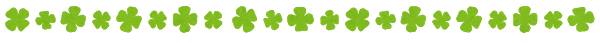 主 催: 社会福祉法人 福井県社会福祉協議会（福井県委託事業）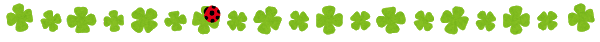 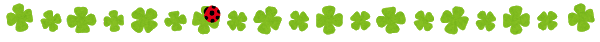 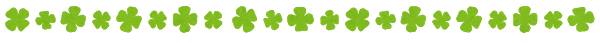 認知症や知的･精神障がい等により判断能力が不十分な方々が地域で安心してその人らしい生活を送るため、成年後見制度をはじめとしたサポート体制充実の必要性がますます高まっています。本講座は、その人らしく生活する権利を護る「成年後見制度」について、家庭裁判所の役割や制度への理解を深めることを目的として開催します。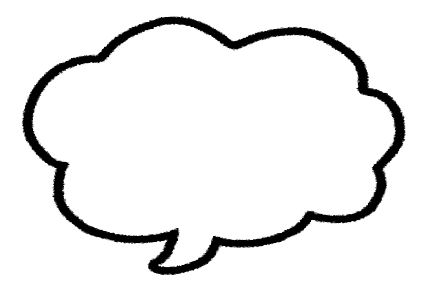 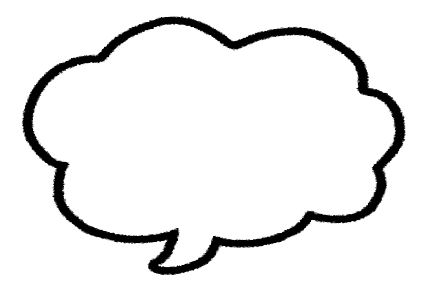 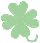 対　象　（各会場　定員：80名）日時・プログラム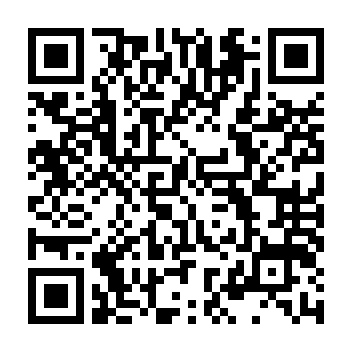 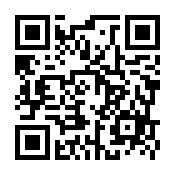 　　申し込み方法右記QRコードから申し込むか、裏面「受講申込書」に必要事項を記入し、ＦＡＸかメールでお申込みください。本会ホームページからもお申込ができます。その他締め切り前でも定員に達し次第、受付を終了します。駐車台数に限りがありますので、公共交通機関をご利用いただくか、お車の場合は乗り合わせてお越しください。また、環境保護上、アイドリングストップにご協力ください。昼食は持参いただくか、会場周辺にてお取りください。本事業において本会が取得した個人情報は適正に利用し、本事業以外には利用しません。社会福祉法人　福井県社会福祉協議会　地域福祉課行（添書不要）FAX ０７７６－２４－００４１　　E-mail  chiiki@f-shakyo.or.jp※ メール本文に下記の内容を記入し送信いただいても結構です。令和５年度 成年後見講座　受講申込書申込み、問合せ先社会福祉法人 福井県社会福祉協議会　地域福祉課（〒910-8516 福井市光陽2丁目3-22）TEL 0776-24-4987　/　FAX 0776-24-0041Eメール  chiiki@f-shakyo.or.jp ・成年後見制度に関心のある方・成年後見制度に関わる関係機関・団体の役職員嶺北会場嶺南会場期日１２月１日（金）１２月５日（火）時間１０時半～１５時半１０時半～１５時半場所福井県社会福祉センター4階 第1・2研修室（福井市光陽2丁目3-22）小浜ホテルアーバンポートアプロディール華双寿（小浜市小浜日吉75）内容（共通）講義Ⅰ「申立ての現状と家庭裁判所の役割」講師：福井家庭裁判所講義Ⅰ「申立ての現状と家庭裁判所の役割」講師：福井家庭裁判所内容（共通）講義Ⅱ「成年後見制度の概要と成年後見活動の実際」講師：公益社団法人　成年後見センター・リーガルサポート　福井県支部講義Ⅱ「成年後見制度の概要と成年後見活動の実際」講師：公益社団法人　成年後見センター・リーガルサポート　福井県支部申し込み締め切り１１月２7日（月）１１月２7日（月）申込団体名※個人で申し込む場合は記入不要※個人で申し込む場合は記入不要住所（〒　　　　　　）（〒　　　　　　）連絡先電話番号※電話番号は平日日中連絡のつくものをご記入ください※電話番号は平日日中連絡のつくものをご記入ください受講会場受講希望（該当に〇をつけてください。）受講希望（該当に〇をつけてください。）受講会場嶺北会場（12/1）嶺南会場（12/5）ふりがな氏名ふりがな氏名ふりがな氏名特に配慮が必要なこと等がありましたら、ご記入ください